Председателю приемной комиссии,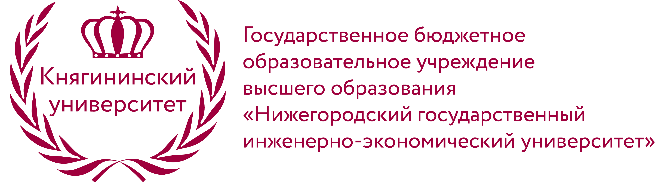 ректору ГБОУ ВО «Нижегородский 		государственный инженерно-экономический университет» д. э. н., профессору А. Е. ШаминуУВЕДОМЛЕНИЕ о намерении обучаться Я, , даю согласие на зачисление на обучение по образовательной программе среднего профессионального образования по специальности: в 2020/2021 учебном году по следующим условиям обучения: Очная форма Заочная форма  Бюджетная форма обучения  Внебюджетная форма (по договору об оказании платных образовательных услуг)Дата подачи заявления: 21.08.2020             ______________________    Время подачи заявления: 16:49                     (Подпись поступающего) Фамилия Имя Отчество: Дата рождения: Контактный телефон: E-mail: Заполняется при поступлении на программы, требующие медицинского осмотраЗаполняется при поступлении на программы, требующие медицинского осмотраобязуюсь при необходимости, пройти обязательные предварительные медицинские осмотры (обследования) при обучении по специальностям, входящим в перечень специальностей и направлений подготовки, при приеме на обучение по которым поступающие проходят обязательные предварительные медицинские осмотры (обследования), в порядке, установленном при заключении трудового договора или служебного контракта по соответствующей должности или специальности, утвержденном постановлением Правительства Российской Федерации от 14 августа 2013 г. № 697. Я ознакомлен, что при выявлении медицинских противопоказаний по результатам прохождения медицинского осмотра, имею право на перевод по личному заявлению на другую специальность/профессию, не связанную с наличием медицинских противопоказаний в той же образовательной организации при наличии свободных мест или в другую образовательную организацию на имеющиеся свободные места с сохранением условий обучения.  Заполняется при поступлении на бюджетную форму обученияЗаполняется при поступлении на бюджетную форму обученияобязуюсь в течение первого года обучения представить в ГБОУ ВО НГИЭУ оригинал документа об образовании;Подтверждаю, что мною не подано (не будет подано) согласие на зачисление на обучение по образовательным программам среднего профессионального образования в другие образовательные организации за счет бюджетных ассигнований бюджета Нижегородской области.  